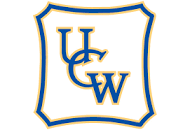 2021 Statistics Report - United Church Women Presbyterial or Alternative StructureName of Presbyterial or Alternative Structure:Number of units in your Presbyterials or Alternative Structure:Number of UCW members in your Presbyterial or alternative Structure:Number of Life Memberships given out in 2021 in your Presbyterial or Alternative Structure:President or ContactName:Address:City/Province/Postal Code:Telephone number:E-mail address:Vice-PresidentName:Address:City/Province/Postal Code:Telephone number:E-mail address:Treasurer:Name:Address:City/Province/Postal Code:Telephone number:E-mail address:SecretaryName:Address:City/Province/Postal Code:Telephone number:E-mail address:__________________________________________________________________________________Mail or e-mail this form to your Region/District level by April 30, 2022.Name:AddressCity/Province/Postal Code:Telephone number:E-mail: